Publicado en  el 14/05/2014 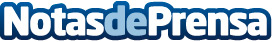 Los alumnos de Publicidad de la Universidad CEU Cardenal Herrera celebran una nueva edición del “Winner Decide”La Universidad CEU Cardenal Herrera, centro educativo de laFundación Universitaria San Pablo CEU, ha celebrado su tradicional concurso publicitario Winner Decide 2013-2014. Los alumnos finalistas han presentado sus proyectos y la posterior entrega de premios. En esta edición, el objetivo ha sido realizar una campaña publicitaria para la multinacional ‘Lego’, y exponerla ante un jurado integrado por expertos publicitarios.Datos de contacto:Universidad CEU Cardenal HerreraNota de prensa publicada en: https://www.notasdeprensa.es/los-alumnos-de-publicidad-de-la-universidad_1 Categorias: Premios Universidades http://www.notasdeprensa.es